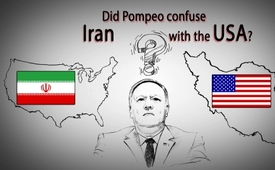 Did Pompeo confuse Iran with the USA?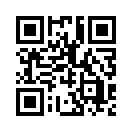 On his Middle East trip to Saudi Arabia, Israel and Jordan, the new US Secretary of State Mike Pompeo sharply criticized Iran. On April 30, 2018 Pompeo said: "Iran destabilizes this entire region... It supports proxy militias and terrorist groups...On his Middle East trip to Saudi Arabia, Israel and Jordan, the new US Secretary of State Mike Pompeo sharply criticized Iran. On April 30, 2018 Pompeo said: "Iran destabilizes this entire region... It supports proxy militias and terrorist groups...  It is indeed the greatest sponsor of terrorism in the world, and we are determined to make sure it never possesses a nuclear weapon."  Since it is precisely the US, correspondingly NATO, with its wars in Iraq, Libya and Syria, the question that should be asked is: has Pompeo confused Iran with the USA? These wars have made a major contribution to destabilizing the Middle East region. They've made it possible for terrorist groups like IS to take root in the first place. In addition to this, it is no secret anymore that the US administrations have been financing and training terrorist groups again and again. Examples for this are the Mujahideen during  the war in Afghanistan from 1979 until 1989 and the GLADIO secret armies in Europe (www.kla.tv/3936) which carried out bloody terrorist attacks in Italy in 1969 and during the following years. Many examples could be added. Even at present the US is supporting rebel groups in Syria which cause much suffering to the civilian population.  Kla.TV reported:  (www.kla.tv/9619, www.kla.tv/9122, www.kla.tv/8128, www.kla.tv/7046). With his allegations against Iran, Pompeo uses a tactic which the US administrations have used continually,  namely insinuating that the opponent is using the same tactic which they themselves are using. President Trump made nearly the same allegations against Iran approximately a year ago. Kla.TV illustrated the goal of this tactic with several examples in the broadcast "Trump and Iran – is somebody seeing himself in the mirror?"  Because of the current situation we are again airing this broadcast  subsequently for you.from tz.Sources:http://iranprimer.usip.org/blog/2018/apr/30/pompeo-iran-middle-east-trip
https://www.reuters.com/article/us-mideast-usa-pompeo-saudi/u-s-concerned-by-destabilizing-and-malign-activities-of-iran-pompeo-idUSKBN1I0096This may interest you as well:#Iran-en - www.kla.tv/Iran-enKla.TV – The other news ... free – independent – uncensored ...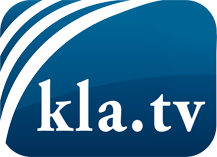 what the media should not keep silent about ...Little heard – by the people, for the people! ...regular News at www.kla.tv/enStay tuned – it’s worth it!Free subscription to our e-mail newsletter here: www.kla.tv/abo-enSecurity advice:Unfortunately countervoices are being censored and suppressed more and more. As long as we don't report according to the ideology and interests of the corporate media, we are constantly at risk, that pretexts will be found to shut down or harm Kla.TV.So join an internet-independent network today! Click here: www.kla.tv/vernetzung&lang=enLicence:    Creative Commons License with Attribution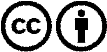 Spreading and reproducing is endorsed if Kla.TV if reference is made to source. No content may be presented out of context.
The use by state-funded institutions is prohibited without written permission from Kla.TV. Infraction will be legally prosecuted.